      Groupe PartageS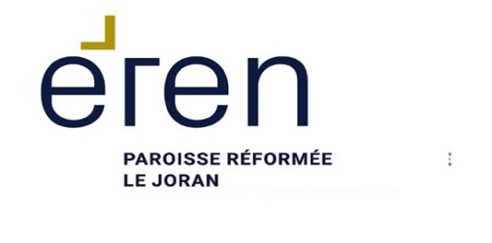 CA DiaconieAu programmeMardi 7 février 	Dieu, un père, une mère pour Israël (Exode 4, 22 ; Esaïe 49,1 4)Mardi 7 mars 	Dieu, un père pour ses enfants (Luc 15, autour du fils prodigue)Mardi 4 avril 	Dieu, un fils en mission (de la crèche à la tombe)Mardi 9 mai 	Dieu, un fils en mission (de la tombe au trône de gloire)Mardi 6 juin	Dieu, trois fois saint (au nom père, du fils et du Saint-Esprit)		Lieu : Maison de Paroisse de CortaillodHoraire : les 1ers mardis du mois (sauf exception), repas canadien (facultatif) dès 18h30 et séance de 19h30 à 21h.Renseignements : Christine Phébade Yana Bekima, 079 248 34 79  christine.phebade@eren.chIl n’est pas nécessaire de s’inscrire pour venir à l’une ou l’autre des rencontres.